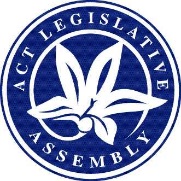 LEGISLATIVE ASSEMBLY FOR THE2016–2017–2018–2019–2020MINUTES OF PROCEEDINGSNo 133Thursday, 18 June 2020	1	The Assembly met at 10 am, pursuant to adjournment.  The Speaker (Ms J. Burch) took the Chair and made a formal recognition that the Assembly was meeting on the lands of the traditional custodians.  The Speaker asked Members to stand in silence and pray or reflect on their responsibilities to the people of the .	2	Standing order 55—possible breach—STATEMENT BY SPEAKERThe Speaker made a statement concerning an undertaking by the Assistant Speaker on 4 June 2020 to determine whether the words “post truth politics” were a breach of standing order 55.	3	E-PETITION AND PETITION—PETITIONS NOTEDThe Clerk announced that the following Members had lodged petitions for presentation:Ms Le Couteur, from 1112 residents, requesting that the Assembly call on the Government to preserve the parkland and not build a car park on Section 75, Block 2, Weston (e-Pet 5-20).Pursuant to standing order 99A, this petition stands referred to the Standing Committee on Planning and Urban Renewal.Mr Wall, from 71 residents, requesting that proposed development in Durham Place, Chisholm be revised to be consistent with the appropriate planning controls (Pet 9-20).____________________The Speaker proposed—That the petitions so lodged be noted.Debate ensued.Question—put and passed.	4	CORONAVIRUS (COVID-19)—A.C.T. EconomIC RESPONSE—MINISTERIAL STATEMENT—PAPER NOTEDMr Barr (Treasurer) made a ministerial statement concerning the ACT’s economic response to COVID-19 and presented the following paper:COVID-19—ACT economic response—Ministerial statement, 18 June 2020.Mr Barr moved—That the Assembly take note of the paper.Question—put and passed.	5	CORONAVIRUS (COVID-19)—a.c.t. Government response—MINISTERIAL STATEMENT and paper—PAPER NOTEDMs Stephen-Smith (Minister for Health) made a ministerial statement concerning the ACT Government’s response to the COVID-19 emergency and presented the following papers:Status of the public health emergency due to COVID-19—Chief Health Officer Report—15 June 2020, dated 18 June 2020.Coronavirus (COVID-19)—ACT Government response—Ministerial statement, 18 June 2020.Ms Stephen-Smith moved—That the Assembly take note of the ministerial statement.Question—put and passed.	6	COVID-19 Emergency Response Legislation Amendment Bill 2020 (No 2)Mr Ramsay (Attorney-General), by leave, presented a Bill for an Act to amend legislation to provide for emergency measures in response to the COVID-19 emergency, and for other purposes.Paper:  Mr Ramsay presented the following paper:Explanatory statement to the Bill, incorporating a compatibility statement, pursuant to section 37 of the Human Rights Act.Title read by Clerk.Mr Ramsay moved—That this Bill be agreed to in principle.Debate adjourned (Mrs Dunne) and the resumption of the debate made an order of the day for the next sitting.	7	Justice Legislation Amendment Bill 2020Mr Rattenbury (Minister for Justice, Consumer Affairs and Road Safety), pursuant to notice, presented a Bill for an Act to amend legislation about justice, and for other purposes.Paper:  Mr Rattenbury presented the following paper:Explanatory statement to the Bill, incorporating a compatibility statement, pursuant to section 37 of the Human Rights Act.Title read by Clerk.Mr Rattenbury moved—That this Bill be agreed to in principle.Debate adjourned (Mrs Dunne) and the resumption of the debate made an order of the day for the next sitting.	8	EMPLOYMENT AND WORKPLACE SAFETY LEGISLATION AMENDMENT BILL 2020Ms Orr (Minister for Employment and Workplace Safety), by leave, presented a Bill for an Act to amend legislation about dangerous goods (road transport), public sector management, workers compensation, work health and safety, and for other purposes.Paper:  Ms Orr presented the following paper:Explanatory statement to the Bill, incorporating a compatibility statement, pursuant to section 37 of the Human Rights Act.Title read by Clerk.Ms Orr moved—That this Bill be agreed to in principle.Debate adjourned (Mr Wall) and the resumption of the debate made an order of the day for the next sitting.	9	COVID-19 PANDEMIC RESPONSE—Select Committee—establishment—Amendment to RESOLUTIONMs Cheyne, pursuant to notice, moved—That the resolution of the Assembly of 2 April 2020, as amended 7 May 2020, which established the Select Committee on the COVID-19 Pandemic Response be amended by adding the following paragraph:“(6)	the Committee deliver its final report no later than 27 August 2020.”.Debate ensued.Question—put and passed.	10	Justice and Community Safety—Standing Committee (Legislative Scrutiny Role)—SCRUTINY REPORT 44—STATEMENT BY CHAIRMs Cody (Deputy Chair) presented the following report:Justice and Community Safety—Standing Committee (Legislative Scrutiny Role)—Scrutiny Report 44, dated 16 June 2020, together with a copy of the extracts of the relevant minutes of proceedings—and, by leave, made a statement in relation to the report.	11	Health, Ageing and Community Services—Standing Committee—Report 10—REPORT ON INQUIRY INTO MATERNITY SERVICES IN THE A.C.T.—CORRIGENDUM—STATEMENT BY CHAIR—PaperMs Cody (Chair), pursuant to standing order 246A, informed the Assembly that the Standing Committee on Health, Ageing and Community Services had prepared a corrigendum to Report 10—Report on Inquiry into Maternity Services in the ACT, to replace respective text in the published report.Paper:  Ms Cody, by leave, presented the following paper:Health, Ageing and Community Services—Standing Committee—Report 10—Report on Inquiry into Maternity Services in the ACT—Corrigenda.	12	EXECUTIVE business—precedenceOrdered—That Executive business be called on forthwith.	13	Budget 2020-2021Mr Barr (Treasurer), by leave, moved—That this Assembly:pursuant to section 5 of the Financial Management Act 1996, resolves to delay the introduction of the Appropriation Bill 2020-2021 and the Appropriation (Office of the Legislative Assembly) Bill 2020-2021 and 2020-21 Budget until after the election has been held and the formation of a government, noting that this is in line with the National Cabinet decision and actions taken by all other States and Territories;acknowledges that, as a consequence of the present situation, some amendments will be required to the reporting requirements prescribed by the Financial Management Act 1996; andacknowledges and accepts alternative measures will be required until a budget can be presented.Debate ensued.Ms Lawder moved the following amendment:  Add:“(4)	consult with the Leaders of all parties in the Assembly before such measures are publicly announced;(5)	notes that each month the Commonwealth publishes the General Government Sector Monthly Financial Statements; and(6)	calls on the ACT Government to table, by the end of this sitting day, the Government’s:operating statement;balance sheet; andcash flow statement for the period ending 30 April 2020, with figures for the:year-to-date; andestimated outcome for 2019-20.”.Debate adjourned (Ms Le Couteur) and the resumption of the debate made an order of the day for a later hour this day.	14	Financial Management Amendment Bill 2020The order of the day having been read for the resumption of the debate on the question—That this Bill be agreed to in principle—Debate resumed.Question—That this Bill be agreed to in principle—put and passed.Leave granted to dispense with the detail stage.Question—That this Bill be agreed to—put and passed.	15	QUESTIONSQuestions without notice were asked.	16	LEAVE OF ABSENCE TO MEMBERMr Wall moved—That leave of absence be granted to Mrs Jones for today’s sitting of the Assembly due to family reasons.Question—put and passed.	17	PRESENTATION OF PAPERThe Speaker presented the following paper:Committee Reports—Schedule of Government Responses—Ninth Assembly, as at 15 June 2020.	18	PRESENTATION OF PAPERSMr Gentleman (Manager of Government Business) presented the following papers:Auditor-General Act, pursuant to subsection 21(1)—Auditor-General’s Report No 1/2020—Shared Services delivery of HR and Finance Services—Government response.Deaf community—Auslan support during emergency situations—Response to the resolution of the Assembly of 12 February 2020.Economic Development and Tourism—Standing Committee—Report 8—Report into Annual and financial Reports 2018-2019—Recommendation 6—Update to the Assembly, dated June 2020.Electoral Act, pursuant to subsection 10A(3)—Impact of the COVID-19 Pandemic on the 2020 ACT Legislative Assembly Election—A special report by the ACT Electoral Commission—Government response.Freedom of Information Act, pursuant to section 39–Copy of notice provided to the Ombudsman—Freedom of Information request—Decision not made in time—Community Services Directorate (CSD 20/15), dated 21 April 2020.Litter and illegal dumping—Response to the resolution of the Assembly of 19 February 2020—Statement, dated June 2020.Mobility parking arrangements—Response to the resolution of the Assembly of 19 February 2020, dated June 2020.Molonglo Valley—Planning and development—Independent review—ACT Government statement and response to the resolution of the Assembly of 23 October 2019.Independent review of planning, development and built form (excellence in sustainable design) in the Molonglo Valley—Final report, dated 23 March 2020, prepared by ARUP.Planning and Development Act, pursuant to subsection 79(1)—Approval of Variation No 373 to the Territory Plan—Removal of mandatory gas provision from the Estate Development Code, dated 17 June 2020, including associated documents, together with a statement.Publicly-Funded Homebirth trial in the Australian Capital Territory—Evaluation report—Report, dated March 2020, prepared by the Burnet Institute.Government response to the recommendations, dated 18 June 2020.Recycling and waste reduction—Response to the resolution of the Assembly of 31 July 2019—Statement, dated June 2020.Territory-owned Corporations Act, pursuant to subsection 19(3)—Statement of Corporate Intent—Icon Water—Business Strategy 2020-21 to 2023-24.Subordinate legislation (including explanatory statements unless otherwise stated)Legislation Act, pursuant to section 64—City Renewal Authority and Suburban Land Agency Act—City Renewal Authority and Suburban Land Agency (Authority Board Chair) Appointment 2020—Disallowable Instrument DI2020-115 (LR, 28 May 2020).Electronic Conveyancing National Law (ACT)—Electronic Conveyancing National Law (ACT) Operating Requirements 2020—Disallowable Instrument DI2020-110 (LR, 25 May 2020).Electronic Conveyancing National Law (ACT) Participation Rules 2020—Disallowable Instrument DI2020-109 (LR, 25 May 2020).Fisheries Act—Fisheries (Fishing Gear) Declaration 2020, including a regulatory impact statement—Disallowable Instrument DI2020-113 (LR, 14 May 2020).Gaming Machine Act—Gaming Machine (Emergency Community Purpose Contribution—Club Employees) Declaration 2020—Disallowable Instrument DI2020-139 (LR, 11 June 2020).Land Titles Act—Land Titles (Verification of Authority) Rules 2020—Disallowable Instrument DI2020-111 (LR, 25 May 2020).Land Titles (Verification of Identity) Rules 2020—Disallowable Instrument DI2020-112 (LR, 25 May 2020).Liquor Act—Liquor (Fees) Determination 2020—Disallowable Instrument DI2020-117 (LR, 21 May 2020).Liquor Regulation—Liquor (COVID-19 Emergency Response—Licence Fee Waiver) Declaration 2020—Disallowable Instrument DI2020-119 (LR, 22 May 2020).Liquor (COVID-19 Emergency Response—Permit Fee Waiver) Declaration 2020—Disallowable Instrument DI2020-120 (LR, 22 May 2020).Public Place Names Act—Public Place Names (Strathnairn) Determination 2020 (No 2)—Disallowable Instrument DI2020-114 (LR, 18 May 2020).Road Transport (General) Act—Road Transport (General) Application Order 2020 (No 1)—Disallowable Instrument DI2020-118 (LR, 25 May 2020).	19	Molonglo Valley—Planning and development—Independent review—A.C.T. Government statement and response to the resolution of the Assembly, and Independent review of planning development built form (excellence in sustainable design) in the Molonglo Valley—Final report—PAPERs NOTEDMr Gentleman (Manager of Government Business), pursuant to standing order 211, moved—That the Assembly take note of the following papers:Molonglo Valley—Planning and development—Independent review—ACT Government statement and response to the resolution of the Assembly of 23 October 2019.Independent review of planning, development and built form (excellence in sustainable design) in the Molonglo Valley—Final report, dated 23 March 2020, prepared by ARUP.Debate ensued.Question—put and passed.	20	Planning and Development Act—Approval of Variation No 373 to the Territory Plan—Removal of mandatory gas provision from the Estate Development Code—PAPER NOTEDMr Gentleman (Manager of Government Business), pursuant to standing order 211, moved—That the Assembly take note of the following paper:Planning and Development Act, pursuant to subsection 79(1)—Approval of Variation No 373 to the Territory Plan—Removal of mandatory gas provision from the Estate Development Code, dated 17 June 2020.Debate ensued.Question—put and passed.	21	PUBLICLY-FUNDED HOMEBIRTH TRIAL IN THE AUSTRALIAN CAPITAL TERRITORY—EVALUATION REPORT—GOVERNMENT RESPONSE TO THE RECOMMENDATIONS—PAPER NOTEDMr Gentleman (Manager of Government Business), pursuant to standing order 211, moved—That the Assembly take note of the following paper:Publicly-Funded Homebirth trial in the Australian Capital Territory—Evaluation report—Government response to the recommendations, dated 18 June 2020.Debate ensued.Question—put and passed.	22	Litter and illegal dumping—Response to the resolution of the Assembly—Statement—PAPER NOTEDMr Gentleman (Manager of Government Business), pursuant to standing order 211, moved—That the Assembly take note of the following paper:Litter and illegal dumping—Response to the resolution of the Assembly of 19 February 2020—Statement, dated June 2020Question—put and passed.	23	Planning Legislation Amendment Bill 2020The order of the day having been read for the resumption of the debate on the question—That this Bill be agreed to in principle—Debate resumed.Question—That this Bill be agreed to in principle—put and passed.Detail StageClause 1—Debate adjourned (Mr Gentleman—Minister for Planning and Land Management) and the resumption of the debate made an order of the day for the next sitting.	24	Tree plantingMs Lee, pursuant to notice, moved—That this Assembly supports the planting of one million trees in the ACT over the next decade.Mr Steel (Minister for City Services) moved the following amendment:  Omit all text after “That this Assembly”, substitute:“(1)	notes: growing a healthy and resilient urban forest that can withstand a changing climate means consideration must be given not only to planting more trees, but looking after our existing trees, ensuring a diverse range of tree species, choosing the right planting locations, caring for trees after they are planted, and removing and replacing trees reaching the end of their life;the Government has committed to achieving a 30 percent canopy cover target in our urban areas by 2045 as set out in the Climate Change Strategy and Living Infrastructure Plan;achieving this target will require a net increase of at least 450 000 ACT Government street and park trees, as well as planting tens of thousands of replacement trees for existing trees lost due to old age and the effects of climate change;the target cannot be achieved through tree planting on government land alone, and will require the protection and replacement of existing trees on private land.  This will require significant legislative and planning reform; andthe Government will soon release a draft urban forest strategy that will set out a framework for managing our urban forest over the next 25 years;acknowledges that:the Government is currently undertaking the largest planting of urban trees this century, with close to 25 000 trees to be planted on urban land over the next three years, with over 4000 already planted in Autumn 2020;this investment is expected to cost between $350 and $400 per tree, including:the cost of purchasing a tree that is ready to be planted;choosing an appropriate location where the tree will be able to grow, investigating the site, including checking for underground services, preparing the site for planting and mulching afterwards if required;planting the tree, including labour costs, machinery if required and personal protective equipment;purchasing stakes and guards to protect juvenile trees;ongoing maintenance and watering of the tree for the first five years after planting; andconsultation and communication with the surrounding community when a tree is planted; andParkcare, Landcare and Catchment Groups play a key role in volunteer activity planting out trees and vegetation in our nature reserves, rural area and riparian areas;further notes that:environmental conservation requires more than tree plantings, needing a range of activities to protect and enhance woodlands and grasslands;the ACT Government is planting 500 000 trees in Ingledene Forest, creating new recreational areas for Canberrans while sequestering carbon;in the last two years, Australian Capital Territory Natural Resource Management (hosted by the ACT Government) has planted 17 000 trees and undertaken weed removal on 400 hectares of land; andthat large-scale, poorly-planned expansion of new suburbs across rural and environmental areas of the ACT could see loss of many existing trees; andcalls on the Assembly to support the planting of potentially well in excess of one million trees, as well as the protection of hundreds of thousands of existing trees, by:supporting the Government’s Living Infrastructure Plan and Climate Change Strategy, which will achieve 30 percent canopy cover by 2045, including a net increase of 450 000 street and park trees;supporting legislative and planning reform needed for the protection and replacement of existing trees on private land;supporting the Government’s commitment for 70 percent of new housing to be built within our existing urban footprint, protecting trees and environmental values in our surrounding landscape; andopposing urban development west of the Murrumbidgee River that would see trees and natural areas destroyed.”.Debate continued.Question—That the amendment be agreed to—put.The Assembly voted—And so it was resolved in the affirmative.Question—That the motion, as amended, viz:“That this Assembly:notes: growing a healthy and resilient urban forest that can withstand a changing climate means consideration must be given not only to planting more trees, but looking after our existing trees, ensuring a diverse range of tree species, choosing the right planting locations, caring for trees after they are planted, and removing and replacing trees reaching the end of their life;the Government has committed to achieving a 30 percent canopy cover target in our urban areas by 2045 as set out in the Climate Change Strategy and Living Infrastructure Plan;achieving this target will require a net increase of at least 450 000 ACT Government street and park trees, as well as planting tens of thousands of replacement trees for existing trees lost due to old age and the effects of climate change;the target cannot be achieved through tree planting on government land alone, and will require the protection and replacement of existing trees on private land.  This will require significant legislative and planning reform; andthe Government will soon release a draft urban forest strategy that will set out a framework for managing our urban forest over the next 25 years;acknowledges that:the Government is currently undertaking the largest planting of urban trees this century, with close to 25 000 trees to be planted on urban land over the next three years, with over 4000 already planted in Autumn 2020;this investment is expected to cost between $350 and $400 per tree, including:the cost of purchasing a tree that is ready to be planted;choosing an appropriate location where the tree will be able to grow, investigating the site, including checking for underground services, preparing the site for planting and mulching afterwards if required;planting the tree, including labour costs, machinery if required and personal protective equipment;purchasing stakes and guards to protect juvenile trees;ongoing maintenance and watering of the tree for the first five years after planting; andconsultation and communication with the surrounding community when a tree is planted; andParkcare, Landcare and Catchment Groups play a key role in volunteer activity planting out trees and vegetation in our nature reserves, rural area and riparian areas;further notes that:environmental conservation requires more than tree plantings, needing a range of activities to protect and enhance woodlands and grasslands;the ACT Government is planting 500 000 trees in Ingledene Forest, creating new recreational areas for Canberrans while sequestering carbon;in the last two years, Australian Capital Territory Natural Resource Management (hosted by the ACT Government) has planted 17 000 trees and undertaken weed removal on 400 hectares of land; andthat large-scale, poorly-planned expansion of new suburbs across rural and environmental areas of the ACT could see loss of many existing trees; andcalls on the Assembly to support the planting of potentially well in excess of one million trees, as well as the protection of hundreds of thousands of existing trees, by:supporting the Government’s Living Infrastructure Plan and Climate Change Strategy, which will achieve 30 percent canopy cover by 2045, including a net increase of 450 000 street and park trees;supporting legislative and planning reform needed for the protection and replacement of existing trees on private land;supporting the Government’s commitment for 70 percent of new housing to be built within our existing urban footprint, protecting trees and environmental values in our surrounding landscape; andopposing urban development west of the Murrumbidgee River that would see trees and natural areas destroyed.”—be agreed to—put and passed.	25	Budget 2020-2021The order of the day having been read for the resumption of the debate on the motion of Mr Barr (Treasurer), and on the amendment moved by Ms Lawder (see entry 13)—Debate resumed.Question—That Ms Lawder’s amendment be agreed to—put.The Assembly voted—And so it was negatived.Mr Gentleman (Manager of Government Business) moved the following amendment:  Add:“(4)	notes that the March quarter financial reports were circulated on 15 May and tabled on 21 May;(5)	notes that tomorrow, the ACT Government will publish on the ACT Treasury website initiative descriptions of the measures implemented as part of our Economic Survival Plan and Economic Recovery Plan;(6)	notes that the Government is providing monthly reports to the Assembly on all COVID-19 measures;(7)	notes that the Government has announced that it will release an Economic and Fiscal Update by 27 August, including the June quarter and 2019-20 financial reports, and detailed economic and budget outlook;(8)	notes that, as per the usual process, the Under Treasurer will release a pre-election budget update in September;(9)	notes that the September quarter financial reports will be prepared and available for government consideration and circulation by 19 November; and(10)	notes that all parties will be consulted if there are any changes to these reporting points or any further alternative fiscal processes are required.”.Debate continued.Mr Coe (Leader of the Opposition) moved the following amendment to Mr Gentleman’s proposed amendment:  Add:“(11)	consult with the Leaders of all parties in the Assembly before additional financial measures are publicly announced; and(12)	calls on the ACT Government to publish, on an ACT Government website by 25 June 2020, General Government Sector:operating statement;balance sheet; andcash flow statement for the period ending 30 April 2020, with figures for the:year-to-date; andestimated outcome for 2019-20.”.Debate continued.Ordered—That the question be divided.Paragraph (11) negatived.Paragraph (12)—Question—put.The Assembly voted—And so it was negatived.Question—That Mr Gentleman’s amendment be agreed to—put and passed.Debate continued.Question—That the motion, as amended, viz:“That this Assembly:pursuant to section 5 of the Financial Management Act 1996, resolves to delay the introduction of the Appropriation Bill 2020-2021 and the Appropriation (Office of the Legislative Assembly) Bill 2020-2021 and 2020-21 Budget until after the election has been held and the formation of a government, noting that this is in line with the National Cabinet decision and actions taken by all other States and Territories;acknowledges that, as a consequence of the present situation, some amendments will be required to the reporting requirements prescribed by the Financial Management Act 1996;acknowledges and accepts alternative measures will be required until a budget can be presented;notes that the March quarter financial reports were circulated on 15 May and tabled on 21 May;(5)	notes that tomorrow, the ACT Government will publish on the ACT Treasury website initiative descriptions of the measures implemented as part of our Economic Survival Plan and Economic Recovery Plan;(6)	notes that the Government is providing monthly reports to the Assembly on all COVID-19 measures;(7)	notes that the Government has announced that it will release an Economic and Fiscal Update by 27 August, including the June quarter and 2019-20 financial reports, and detailed economic and budget outlook;(8)	notes that, as per the usual process, the Under Treasurer will release a pre-election budget update in September;(9)	notes that the September quarter financial reports will be prepared and available for government consideration and circulation by 19 November; and(10)	notes that all parties will be consulted if there are any changes to these reporting points or any further alternative fiscal processes are required.”—be agreed to—put and passed.	26	Public Health Amendment Bill 2020The order of the day having been read for the resumption of the debate on the question—That this Bill be agreed to in principle—Debate resumed.Question—That this Bill be agreed to in principle—put and passed.Detail StageBill, by leave, taken as a whole—Mrs Dunne was granted leave to move an amendment that had not been considered or reported on by the Scrutiny Committee.Mrs Dunne moved her amendment No 1 (see Schedule 1).Debate continued.Question—put.The Assembly voted—And so it was negatived.Bill, as a whole, agreed to.Question—That this Bill be agreed to—put and passed.	27	Building and Construction Legislation Amendment Bill 2020The order of the day having been read for the resumption of the debate on the question—That this Bill be agreed to in principle—Debate resumed.Question—That this Bill be agreed to in principle—put and passed.Leave granted to dispense with the detail stage.Question—That this Bill be agreed to—put and passed.	28	ADJOURNMENTMs Stephen-Smith (Minister for Aboriginal and Torres Strait Islander Affairs) moved—That the Assembly do now adjourn.Debate ensued.Ms Lawder, by leave, was granted an extension of time.Debate continued.Question—put and passed.And then the Assembly, at 6.51 pm, adjourned until Thursday, 2 July 2020 at 10 am.MEMBERS’ ATTENDANCE:  All Members were present at some time during the sitting, except Mrs Jones*.*on leaveTom DuncanClerk of the Legislative AssemblySCHEDULE OF AMENDMENTSSchedule 1PUBLIC HEALTH AMENDMENT BILL 2020Amendment circulated by Mrs Dunne
Clause 4
Proposed new section 122 (3) (c)
Page 2, line 12—omit everything afterforce,substituteexcept—	(i)	anything done in relation to a direction given under section 120 (1) (f); or	(ii)	if the Minister considers there were insufficient grounds for the exercise of the function.	AYES, 7	AYES, 7	AYES, 7	NOES, 6	NOES, 6	NOES, 6	NOES, 6	NOES, 6Mr BarrMr GentlemanMr GentlemanMr GentlemanMiss C. BurchMiss C. BurchMr PartonMr PartonMr PartonMs BerryMr RattenburyMr RattenburyMr RattenburyMrs DunneMrs DunneMr WallMr WallMr WallMs J. BurchMr SteelMr SteelMr SteelMs LawderMs CheyneMs Lee	AYES, 6	AYES, 6	AYES, 6	NOES, 7	NOES, 7	NOES, 7	NOES, 7Mr CoeMr MilliganMr MilliganMr MilliganMr BarrMr GentlemanMr GentlemanMrs DunneMr WallMr WallMr WallMs BerryMr RattenburyMr RattenburyMr HansonMs J. BurchMs Stephen-SmithMs Stephen-SmithMs LawderMs Cheyne	AYES, 6	AYES, 6	AYES, 6	NOES, 7	NOES, 7	NOES, 7	NOES, 7Mr CoeMr MilliganMr MilliganMr MilliganMr BarrMr GentlemanMr GentlemanMrs DunneMr WallMr WallMr WallMs BerryMr RattenburyMr RattenburyMr HansonMs J. BurchMs Stephen-SmithMs Stephen-SmithMs LawderMs Cheyne	AYES, 6	AYES, 6	AYES, 6	NOES, 7	NOES, 7	NOES, 7	NOES, 7Mrs DunneMr PartonMr PartonMr PartonMr BarrMr RamsayMr RamsayMr HansonMr WallMr WallMr WallMs BerryMr RattenburyMr RattenburyMrs KikkertMs J. BurchMs Stephen-SmithMs Stephen-SmithMr MilliganMs Cheyne